                                                                      ЗАТВЕРДЖУЮ                                                             Завідувач ЗДО № 32 «Ластівка»                                                              ________________С.О. АзанієваМеню«15» грудня 2020р.СніданокОбідПолуденок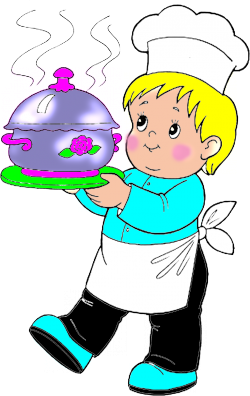 Назва стравияслаясласадсадКаша пшенична в`язка50506767Ковбаса варена30303636Сир твердий10101010Масло5555Батон30303636Чай150150180180Назва стравияслаясласадсадБорщ буряковий зі сметаною150150200200Печінка тушкована в томатному соусі6981Каша гречана3141 Хліб2345Ікра морквяна3857Компот із сухофруктів150150180180Назва стравияслаясласадсадКаша молочна манна180220Батон з повидлом30/1030/10